Как оформить курсовую работуКурсовая работа представляет собой самостоятельное исследование на заданную тему.Это может быть теоретическое исследование конкретной темы или научно обоснованная разработка какой-то проблемы на примере конкретной организации (фирмы).Курсовая работа должна иметь:титульный лист ( скачать образец);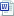 оглавление (содержание);введение;разделы и подразделы;заключение;список использованных источников и литературы;приложения.Оглавление (содержание) включает наименование разделов, подразделов и пунктов с указанием номера начальной страницы. Оно должно отражать основную идею работы, раскрывать ее содержание.Во введении обосновывается актуальность выбранной темы; определяется степень ее новизны и разработанности; формулируется цель и задачи работы; дается обзор источников и литературы с анализом концепций по исследуемой проблеме. Объем введения составляет 3-4 стр.Содержание курсовой работы (основная часть) определяется ее темой и видом.В курсовой работе, представляющей собой теоретическое исследование, излагаются:история вопроса, оценка различных взглядов на проблему в литературе;результаты исследования;концепция автора курсовой работы.Каждый раздел курсовой работы должен заканчиваться выводами. Объем теоретического исследования - 15-20 стр.Количество разделов определяется темой. Разделы могут делиться на подразделы. Каждый раздел следует начинать с нового листа.Разделы и подразделы могут иметь заголовки, которые начинаются с абзаца. Заголовки разделов пишутся прописными буквами, заголовки подразделов - строчными, заголовки не подчеркиваются, в конце их точки не ставятся.Заголовки разделов и подразделов нумеруются арабскими цифрами. Номер подраздела состоит из номера раздела и подраздела, разделенных точкой.После номера должна быть поставлена точка.Пример:2. Понятие нормы права и ее признаки2.2. Признаки нормы праваЗаключение должно содержать общие выводы, обобщенное изложение основных проблем, авторскую оценку работы с точки зрения решения задач, поставленных в курсовой работе.Примерный объем заключения – 2-3 стр.Список использованных источников и литературы включает источники и литературу, которыми пользовался автор при изучении темы и написании курсовой работы.Список имеет следующую структуру.1. ИсточникиДелятся на два подраздела: опубликованные и неопубликованные.•  Опубликованные источникиВ состав опубликованных источников могут быть включены законодательные и нормативные документы Российского государства.Эти документы должны систематизироваться по значимости, а внутри каждой выделенной группы документов - по хронологии.Нормативно-методические документы - стандарты, методические рекомендации, указания, правила, инструкции располагаются по времени издания.•  Неопубликованные источникиВ состав неопубликованных источников могут быть включены положения об учреждениях, структурных подразделениях, различного рода инструкции, уставы фирм.2. ЛитератураНазвания монографий, статей, рецензий располагаются в алфавитном порядке. В описании статей обязательно указывается название журнала или сборника, где они опубликованы, год, номер и страница.3. Справочная литература – энциклопедии, словари, путеводители, справочники и т.д. - (по алфавиту).4. Публикации на иностранных языках (по алфавиту)Список источников и литературы печатается через два интервала.Приложения помещают после списка использованных источников и литературы в порядке их упоминания в тексте. Каждое приложение следует начинать с нового листа, в правом верхнем углу которого пишется слово «Приложение» и номер (Приложение 1).Общие требованияКурсовая работа должна быть отредактирована и вычитана. Общий объем курсовой работы – 20-25 стр.Работа должна быть оформлена на одной стороне листа формата А4 с соблюдением размеров полей: левое – не менее 30 мм, правое – не менее 10 мм, верхнее – не менее 15 мм, нижнее – не менее 20 мм.Заголовки разделов пишут симметрично тексту, подразделов – абзаца . Расстояние между заголовком и текстом увеличено.На последнем листе списка источников и литературы ставится подпись студента – автора курсовой работы, удостоверяющая, что текст работы выверен, цитаты проверены.Страницы нумеруются арабскими цифрами. Титульный лист и оглавление включают в общую нумерацию работы, но номера страницы на них не ставят.На следующих страницах проставляют номер в правом верхнем углу без знаков препинания.Подстрочные ссылки используются во всех случаях цитирования произведения других авторов, источников и литературы. Обязательно подтверждаются подстрочными ссылками все факты, цифры и другие конкретные данные, приводимые в тексте, заимствованные из источников и литературы.Ссылки нумеруются в сквозном порядке арабскими цифрами в пределах части работы (введения, разделов, заключения и приложения).Пример:1 Шнейдман Л.З. Рекомендации по переходу на новый план счетов. – М.: Изд-во «Бухгалтерский учет», 2002, – С. 13-16.